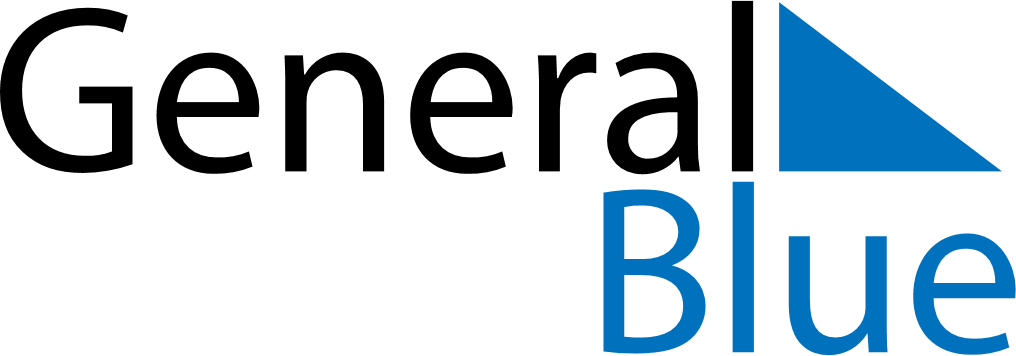 January 2020January 2020January 2020UgandaUgandaMondayTuesdayWednesdayThursdayFridaySaturdaySunday12345New Year’s Day67891011121314151617181920212223242526Liberation Day2728293031